BENDIGO HISTORICAL SOCIETY INC
       MEMBERSHIP APPLICATION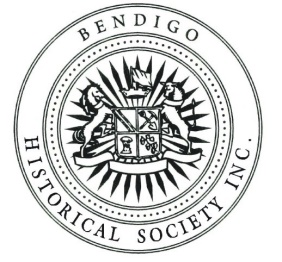 (Please use BLOCK Letters to complete)
First Name:___________________________________________________Family Name:_________________________________________________

Address:_____________________________________________________Telephone:___________________________________________________Email:_______________________________________________________

If Family Membership, additional applicant’s details:First Name:__________________________________________________Family Name:________________________________________________

Address:____________________________________________________Telephone:__________________________________________________Email:______________________________________________________
I/We wish to become a member/members of the Bendigo Historical Society Inc. 
I/We support the purposes of the Society.
I am/We are aged over 15 years.
In the event of my/our admission as a member/members of the Bendigo Historical Society Inc., I/we agree to be bound by the rules of the Society.
Signature:________________________________________
Date:________________ Signature:________________________________________
Date:_________________